Bank details  Supplier signature ………………………………………………From 6 April 2017, HMRC have placed much more tax responsibility for off payroll labour on the public sector which includes Police Forces. For each contract, the Force has to make an assessment to determine the employment status of a worker to determine if the new rules apply, and for ensuring that any people working in the Force as an intermediary pay tax and National Insurance in the same way employees. To assist this process suppliers are asked to initially provide the following information:-Please note, an assessment will be carried out in all cases. For information, the HMRC status tool can be accessed on the following link:-www.tax.service.gov.uk/check-employment-status-for-tax/setupPlease state the nature of your Business. Is it for:-The provision of Goods?				The provision of a Service?				The provision of Goods and Services?			Please provide the number of employees available to provide this service (not the number of employees on your payroll).In providing your services, are you able to provide a substitute worker to cover this contract should circumstances require?Do you have indemnity insurance to cover the service you are providing?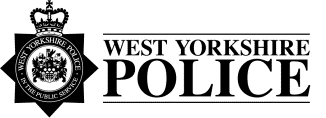 SUPPLIER/PERSONAL DETAILSSUPPLIER/PERSONAL DETAILSSUPPLIER/PERSONAL DETAILSSUPPLIER/PERSONAL DETAILSSUPPLIER/PERSONAL DETAILSSUPPLIER/PERSONAL DETAILSSUPPLIER/PERSONAL DETAILSSUPPLIER/PERSONAL DETAILSSUPPLIER/PERSONAL DETAILSSUPPLIER/PERSONAL DETAILSSUPPLIER/PERSONAL DETAILSPlease complete the form in BLOCK LETTERSPlease complete the form in BLOCK LETTERSPlease complete the form in BLOCK LETTERSPlease complete the form in BLOCK LETTERSPlease complete the form in BLOCK LETTERSPlease complete the form in BLOCK LETTERSPlease complete the form in BLOCK LETTERSPlease complete the form in BLOCK LETTERSPlease complete the form in BLOCK LETTERSPlease complete the form in BLOCK LETTERSPlease complete the form in BLOCK LETTERSPlease complete the form in BLOCK LETTERSPlease complete the form in BLOCK LETTERSPlease complete the form in BLOCK LETTERSSupplier Account No:Supplier Account No:C      C      West Yorkshire Police contact:West Yorkshire Police contact:West Yorkshire Police contact:West Yorkshire Police contact:West Yorkshire Police contact:Supplier Account No:Supplier Account No:C      C      Tel. No:Email:Email:Business (please completeboth pages)OrSole Trader Business (please completeboth pages)OrSole Trader Public Body CPID No:Public Body CPID No:Medical GMC No:Medical GMC No:Medical GMC No:Medical GMC No:Medical GMC No:Interpreter NRPSI No:Interpreter NRPSI No:Special PC Collar No:Special PC Collar No:Individual Individual One-off One-off Legal Pay Terms      daysSupplier name:Supplier address:Postcode:Telephone No:Emailaddress for:Orders:Emailaddress for:Remittances:VAT Reg. No:DUNS No:Account name/payee:Bank name:Bank address:Bank Sort Code:--Bank Account Number:Payment terms:7 days14 days21 daysOther (please specify):Please sign to avoid unnecessary delay in paymentName:Position held in company:Please return this form to:Business and Sole TradersAll othersEmail:Please return to theabove contact detailsfinance.systems@westyorkshire.pnn.police.ukFax:Please return to theabove contact details01924 292559Postal address:Please return to theabove contact detailsFinance DepartmentPO Box 9, Laburnum RoadWakefield WF1 3QPAll internal WYP employers should submit the completed form to Finance Systems via TOBiAll internal WYP employers should submit the completed form to Finance Systems via TOBiAll internal WYP employers should submit the completed form to Finance Systems via TOBiBusiness name:Construction industry info (if applicable):Sub-contractor’s UTR:Sub-contractor’s National Insurance No. or Company Reg. No:West Yorkshire Police actively encourages supplier diversity and has a duty to eliminate discrimination and promote equality of opportunity in a competitive supply market.To help us assess the diversity of our existing suppliers, we would be grateful if you could answer the following questions:West Yorkshire Police actively encourages supplier diversity and has a duty to eliminate discrimination and promote equality of opportunity in a competitive supply market.To help us assess the diversity of our existing suppliers, we would be grateful if you could answer the following questions:West Yorkshire Police actively encourages supplier diversity and has a duty to eliminate discrimination and promote equality of opportunity in a competitive supply market.To help us assess the diversity of our existing suppliers, we would be grateful if you could answer the following questions:.Business categoryTick all boxes that applyBlack or Minority Ethnic owned or managedFemale owned or managedVoluntary Sector OrganisationSocial Community supplier (based within WY Police)Reserved or Sheltered Workshop (more than 50% of employees are disabled)